プログラムの機能追加、単位数やサービスコードの変更などにより、ソフトウェアのプログラムを不定期に更新いたします。現在ご使用のファーストケアのバージョンをご確認の上、必要に応じてバージョンアップ作業を行ってください。ホームページより外部媒体（USBまたはCD〈100MB以上のもの〉をあらかじめご用意ください）を使って最新版ダウンロードを行うには、ユーザー名とパスワードが必要となります。別紙『「ファーストケア」ホームページのご案内」をお手元にご用意の上、以下の手順で行ってください。インターネット環境のあるパソコンにて、弊社ホームページ内、『ユーザーサポート情報』 http://www.fc-center.jp/support/index.php を表示します。USBまたはCDをパソコンに挿入してください。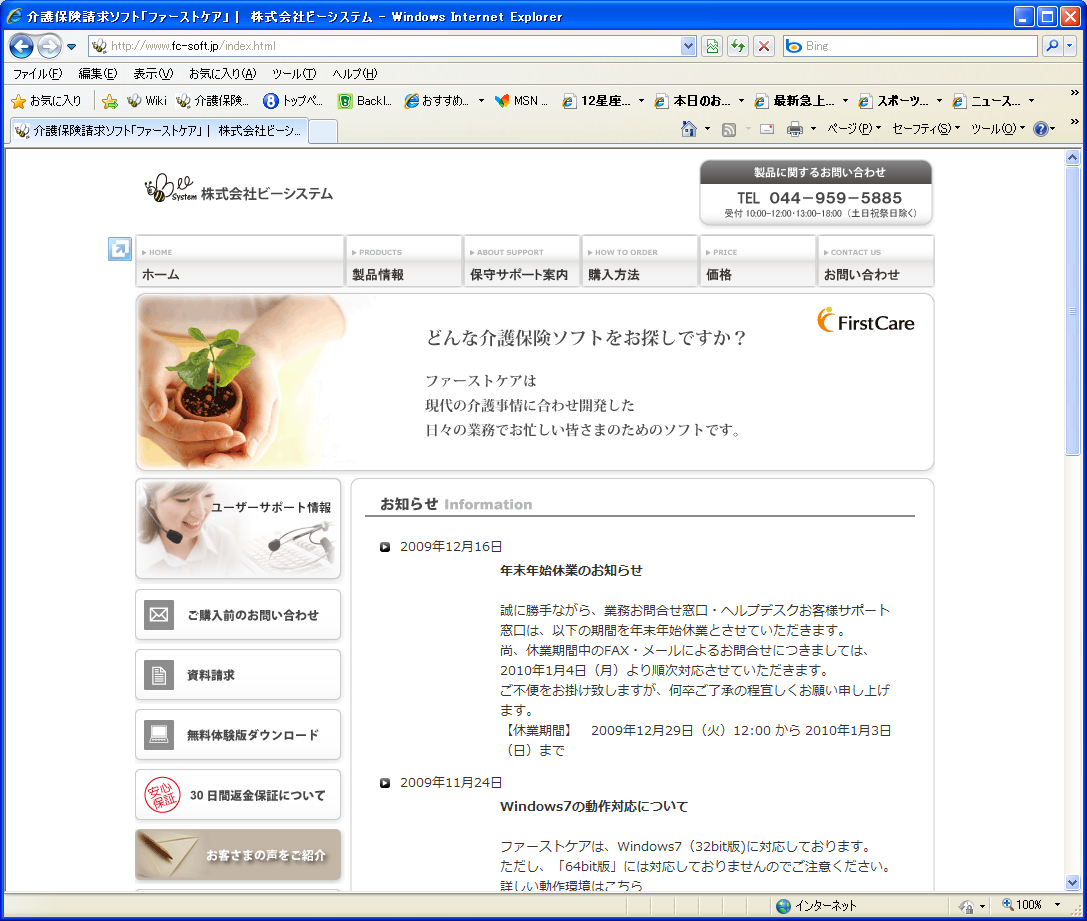 画面左側メニューの『最新版ダウンロード』のうち、ご利用中のファーストケアに合わせてVer4【支援・提供】またはVer4【生活介護】を選択し、『ダウンロード開始』をクリックします。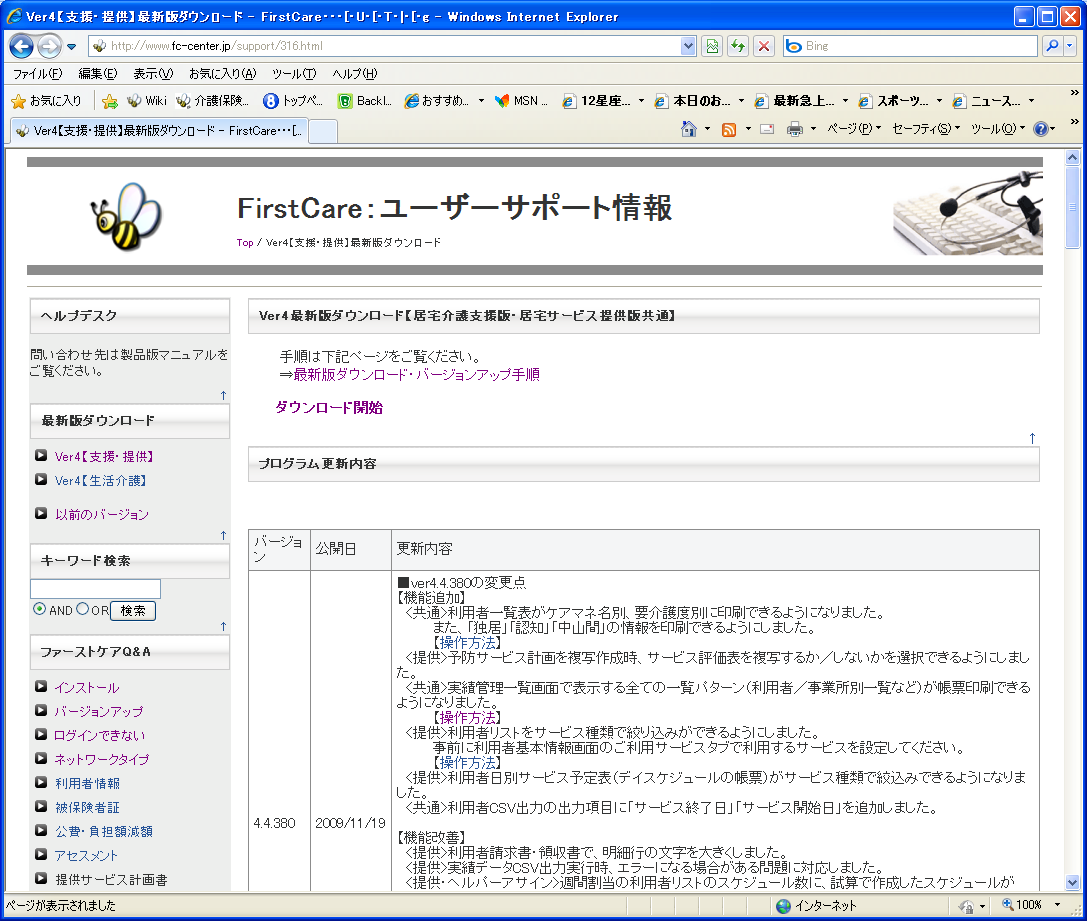 ログイン画面が表示したら、別紙『「ファーストケア」ホームページのご案内』に記載されている、お客様のユーザー名、パスワードをそれぞれ入力し、[OK]をクリックします。ユーザー名とパスワードの入力は、必ず半角英数で行ってください。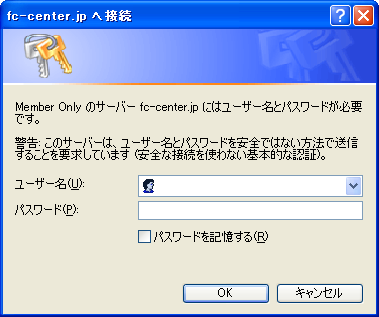 「このファイルを実行または保存しますか？」と表示されたら保存をクリックします。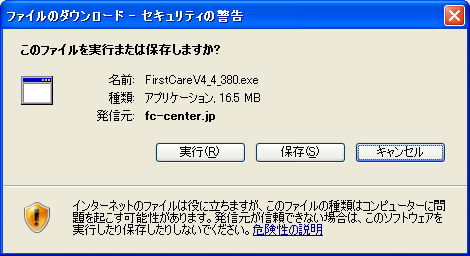 挿入している指定の外部媒体（リムーバルディスク）へ保存します。マイコンピュータ　＞　リムーバブル ディスクリムーバブルディスクに最新版ファイルを確認したら、安全に取り外してください。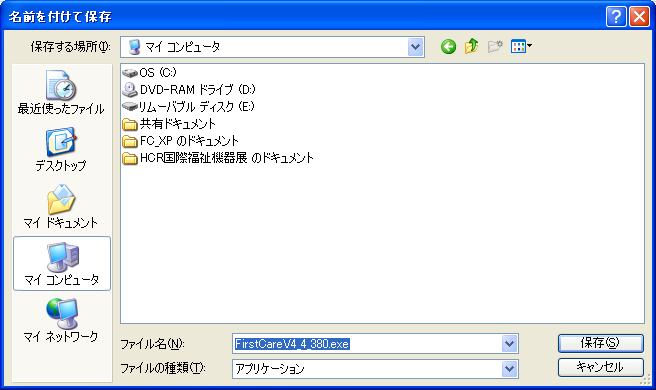 ファーストケアを使用しているパソコンへ外部媒体（リムーバル　ディスク）を挿入してください。リムーバル　ディスク内の最新版ファイルをダブルクリックします。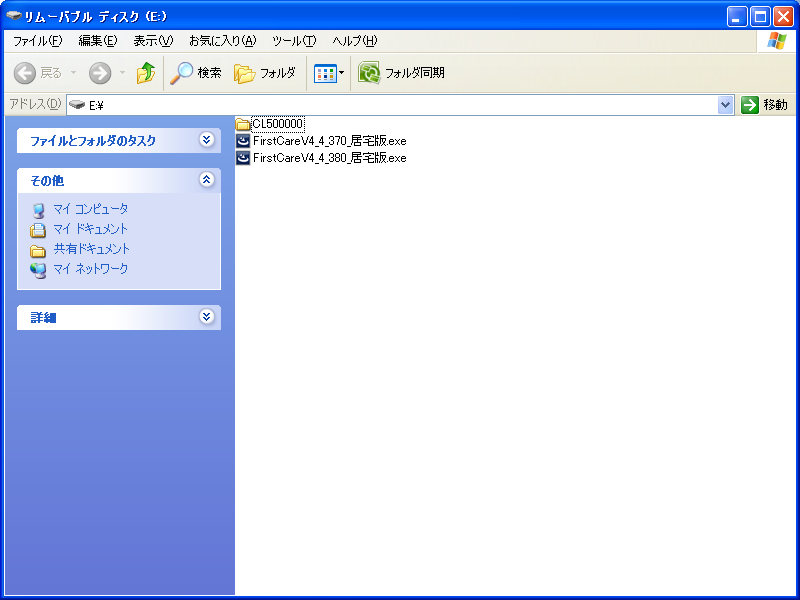 「ファーストケアをインストールします。」と表示されます。次へをクリックします。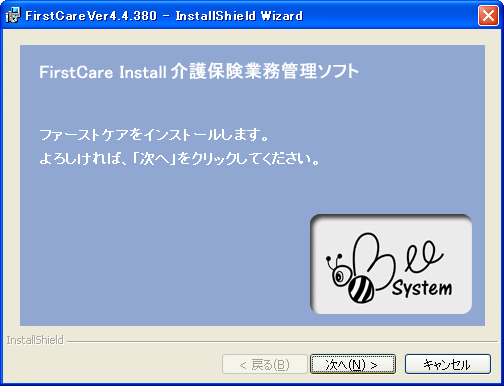 「First Care Ver.・・・・・・・・・ウィザードへようこそ」と表示されます。次へをクリックします。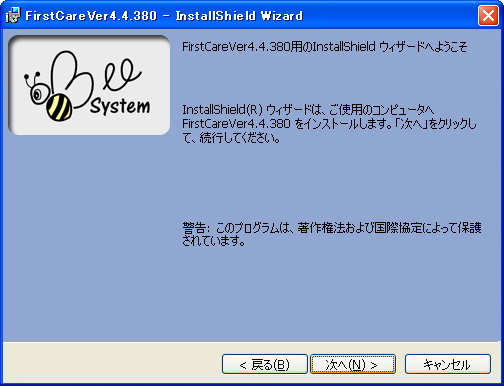 ｄｐ「使用許諾契約」が表示されます。「使用許諾契約の条項に同意します。」を選択し、次へをクリックします。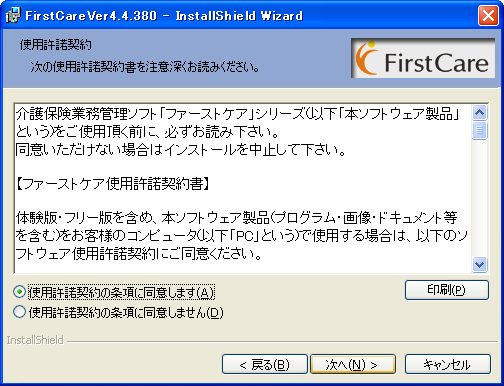 「インストール先のフォルダ」が表示されます。次へをクリックします。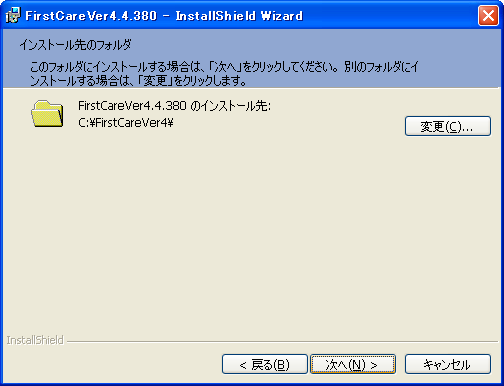 「プログラムをインストールする準備ができました。」と表示されます。インストールをクリックします。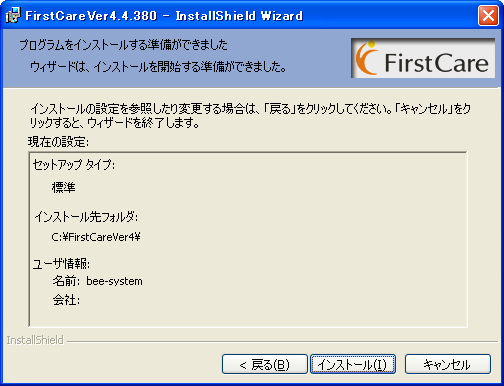 インストール後、「Install Shieldウィザードを完了しました。」と表示されればバージョンアップは完了です。[完了]をクリックすると画面が閉じます。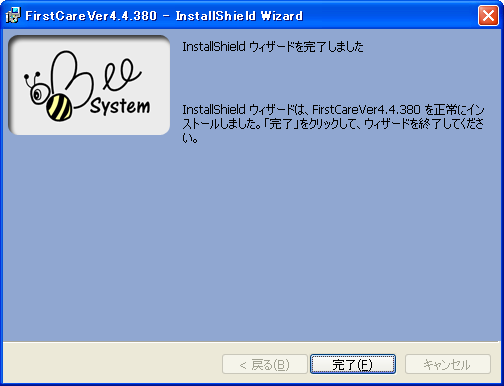 